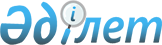 Балқаш аудандық мәслихатының 2019 жылғы 27 желтоқсандағы № 58-248 "Балқаш ауданының 2020-2022 жылдарға арналған бюджеті туралы" шешіміне өзгерістер енгізу туралыАлматы облысы Балқаш аудандық мәслихатының 2020 жылғы 8 сәуірдегі № 60-255 шешімі. Алматы облысы Әділет департаментінде 2020 жылы 14 сәуірде № 5470 болып тіркелді
      Ескерту. 01.01.2020 бастап қолданысқа енгізіледі - осы шешімнің 4-тармағымен.
      2008 жылғы 4 желтоқсандағы Қазақстан Республикасының Бюджет кодексінің 104-бабының 5-тармағы және 106-бабының 4-тармағына, "Қазақстан Республикасындағы жергілікті мемлекеттік басқару және өзін-өзі басқару туралы" 2001 жылғы 23 қаңтардағы Қазақстан Республикасы Заңының 6-бабының 1-тармағының 1) тармақшасына сәйкес, Балқаш аудандық мәслихаты ШЕШІМ ҚАБЫЛДАДЫ:
      1. Балқаш аудандық мәслихатының "Балқаш ауданының 2020-2022 жылдарға арналған бюджеті туралы" 2019 жылғы 27 желтоқсандағы № 58-248 (Нормативтік құқықтық актілерді мемлекеттік тіркеу тізілімінде № 5391 тіркелген, 2020 жылдың 15 қаңтарында Қазақстан Республикасы нормативтік құқықтық актілерінің эталондық бақылау банкінде жарияланған) шешіміне келесі өзгерістер енгізілсін:
      көрсетілген шешімнің 1-тармағы жаңа редакцияда баяндалсын: 
       "1. 2020-2022 жылдарға арналған аудандық бюджеті тиісінше осы шешімнің 1, 2 және 3-қосымшаларына сәйкес, оның ішінде 2020 жылға келесі көлемдерде бекітілсін:
      1) кірістер 7 837 390 мың теңге, оның ішінде:
      салықтық түсімдер 347 745 мың теңге;
      салықтық емес түсімдер 10 320 мың теңге;
      негізгі капиталды сатудан түсетін түсімдер 10 033 мың теңге;
      трансферттер түсімі 7 469 292 мың теңге, оның ішінде:
      ағымдағы нысаналы трансферттер 1 974 162 мың теңге;
      нысаналы даму трансферттері 1 064 269 мың теңге;
      субвенциялар 4 430 861 мың теңге;
      2) шығындар 9 029 325 мың теңге;
      3) таза бюджеттік кредиттеу 55 468 мың теңге, оның ішінде:
      бюджеттік кредиттер 89 591 мың теңге;
      бюджеттік кредиттерді өтеу 34 123 мың теңге;
      4) Қаржы активтерімен жасалатын операциялар бойынша сальдо 0 теңге;
      5) бюджет тапшылығы (профициті) (-) 1 247 403 мың теңге;
      6) бюджет тапшылығын қаржыландыру (профицитін пайдалану) 1 247 403 мың теңге.";
      2-тармақтағы:
       "8 676" саны "16 690" санына ауыстырылсын. 
      2. Көрсетілген шешімнің 1-қосымшасы осы шешімнің қосымшасына сәйкес жаңа редакцияда баяндалсын.
      3. Осы шешімнің орындалуын бақылау Балқаш аудандық мәслихатының "Экономикалық реформа, бюджет, тарифтік саясат, шағын және орта кәсіпкерлікті дамыту жөніндегі" тұрақты комиссиясына жүктелсін.
      4. Осы шешiм 2020 жылдың 1 қаңтарынан бастап қолданысқа енгiзiледі. 2020 жылға арналған аудандық бюджет
					© 2012. Қазақстан Республикасы Әділет министрлігінің «Қазақстан Республикасының Заңнама және құқықтық ақпарат институты» ШЖҚ РМК
				
      Балқаш аудандық мәслихатының сессия төрағасы

Г. Абдукулов

      Балқаш аудандық мәслихат хатшысы

К. Омаров
Балқаш аудандық мәслихатының 2020 жылғы 08 сәуірі № 60-255 шешіміне қосымшаБалқаш аудандық мәслихатының 2019 жылғы 27 желтоқсандағы № 58-248 шешіміне 1-қосымша
Санаты
Санаты
Санаты
Атауы
Сомасы 

(мың теңге)
Сыныбы
Сыныбы
Сыныбы
Сомасы 

(мың теңге)
Ішкі сыныбы
Ішкі сыныбы
Сомасы 

(мың теңге)
І. Кiрiстер
7 837 390
1
Салықтық түсiмдер
347 745
01
Табыс салығы
45 822
1
Корпоративтік табыс салығы
45 822
03
Әлеуметтік салық
240 317
1
Әлеуметтік салық
240 317
04
Меншiкке салынатын салықтар
51 314
1
Мүлiкке салынатын салықтар
49 000
4
Көлiк құралдарына салынатын салық
314
5
Бiрыңғай жер салығы
2 000
05
Тауарларға, жұмыстарға және қызметтерге салынатын iшкi салықтар
5 000
2
Акциздер
1 800
3
Табиғи және басқа ресурстарды пайдаланғаны үшiн түсетiн түсiмдер
2 000
4
Кәсiпкерлiк және кәсiби қызметтi жүргiзгенi үшiн алынатын алымдар
1 200
08
Заңдық мәндi iс-әрекеттердi жасағаны және (немесе) оған уәкiлеттiгi бар мемлекеттiк органдар немесе лауазымды адамдар құжаттар бергені үшін алатын мiндеттi төлемдер
5 292
1
Мемлекеттiк баж
5 292
2
Салықтық емес түсiмдер
10 320
01
Мемлекет меншiгiнен түсетiн кірістер
5 820
1
Мемлекеттік кәсіпорындардың таза кірісі бөлігінің түсімдері
200
5
Мемлекет меншiгiндегi мүлiктi жалға беруден түсетiн кiрiстер
5 620
04
Мемлекеттік бюджеттен қаржыландырылатын, сондай-ақ Қазақстан Республикасы Ұлттық Банкінің бюджетінен (шығыстар сметасынан) ұсталатын және қаржыландырылатын мемлекеттік мекемелер салатын айыппұлдар, өсімпұлдар, санкциялар, өндіріп алулар
3 000
1
Мұнай секторы ұйымдарынан түсетін түсімдерді қоспағанда, мемлекеттік бюджеттен қаржыландырылатын, сондай-ақ Қазақстан Республикасы Ұлттық Банкінің бюджетінен (шығыстар сметасынан) ұсталатын және қаржыландырылатын мемлекеттік мекемелер салынатын айыппұлдар, өсімпұлдар, санкциялар, өндіріп алулар
3 000
06
Басқа да салықтық емес түсiмдер
1 500
1
Басқа да салықтық емес түсiмдер
1 500
3
Негiзгi капиталды сатудан түсетiн түсiмдер
10 033
01
Жергілікті бюджеттен қаржыландырылатын мемлекеттік мекемелерге бекітілген мүлікті сатудан түсетін түсімдер 
5 825
1
Жер учаскелерін стаудан түсетін түсімдер
5 825
03
Жердi және материалдық емес активтердi сату
4 208
1
Жердi сату
4 208
4
Трансферттердің түсімдері
7 469 292
02
Мемлекеттiк басқарудың жоғары тұрған органдарынан түсетiн трансферттер
7 469 292
2
Облыстық бюджеттен түсетiн трансферттер
7 469 292
Функционалдық топ
Функционалдық топ
Функционалдық топ
Функционалдық топ
Функционалдық топ
Сомасы

(мың теңге) 
Кiшi функция
Кiшi функция
Кiшi функция
Кiшi функция
Сомасы

(мың теңге) 
Бағдарлама әкiмшiлiгi
Бағдарлама әкiмшiлiгi
Бағдарлама әкiмшiлiгi
Сомасы

(мың теңге) 
 Бағдарлама
 Бағдарлама
Сомасы

(мың теңге) 
Атауы
Сомасы

(мың теңге) 
ІІ. Шығындар
9 029 325
01
Жалпы сипаттағы мемлекеттiк қызметтер 
212 667
1
Мемлекеттiк басқарудың жалпы функцияларын орындайтын өкiлдiк, атқарушы және басқа органдар
175 221
112
Аудан (облыстық маңызы бар қала) мәслихатының аппараты
28 785
001
Аудан (облыстық маңызы бар қала) мәслихатының қызметiн қамтамасыз ету жөніндегі қызметтер
20 785
003
Мемлекеттік мекеменің күрделі шығыстары
8 000
122
Аудан (облыстық маңызы бар қала) әкiмiнiң аппараты
146 436
001
Аудан (облыстық маңызы бар қала) әкiмiнiң қызметiн қамтамасыз ету жөніндегі қызметтер
105 629
003
Мемлекеттік мекеменің күрделі шығыстары
16 000
113
Жергілікті бюджеттерден берілетін ағымдағы нысаналы трансферттер
24 807
2
Қаржылық қызмет
18 966
452
Ауданның (облыстық маңызы бар қаланың) қаржы бөлiмi
18 966
001
Ауданның (облыстық маңызы бар қаланың) бюджетiн орындау және ауданның (облыстық маңызы бар қаланың) коммуналдық меншiгiн басқару саласындағы мемлекеттiк саясатты iске асыру жөнiндегi қызметтер
16 267
003
Салық салу мақсатында мүлікті бағалауды жүргізу
977
010
Жекешелендіру, коммуналдық меншікті басқару, жекешелендіруден кейінгі қызмет және осыған байланысты дауларды реттеу 
1 722
5
Жоспарлау және статистикалық қызмет
18 480
453
Ауданның (облыстық маңызы бар қаланың) экономика және бюджеттiк жоспарлау бөлiмi
18 480
001
Экономикалық саясатты, мемлекеттік жоспарлау жүйесін қалыптастыру мен дамыту және ауданды (облыстық маңызы бар қаланы) басқару саласындағы мемлекеттік саясатты іске асыру жөніндегі қызметтер
18 480
02
Қорғаныс
16 978
1
Әскери мұқтаждар
13 361
122
Аудан (облыстық маңызы бар қала) әкiмiнiң аппараты
13 361
005
Жалпыға бiрдей әскери мiндетті атқару шеңберіндегі іс-шаралар
13 361
2
Төтенше жағдайлар жөніндегі жұмыстарды ұйымдастыру
3 617
122
Аудан (облыстық маңызы бар қала) әкiмiнiң аппараты
3 617
007
Аудандық (қалалық) ауқымдағы дала өрттерінің, сондай-ақ мемлекеттік өртке қарсы қызмет органдары құрылмаған елді мекендерде өрттердің алдын алу және оларды сөндіру жөніндегі іс-шаралар
3 617
03
Қоғамдық тәртіп, қауіпсіздік, құқықтық, сот, қылмыстық-атқару қызметі 
4 192
9
Қоғамдық тәртіп және қауіпсіздік саласындағы өзге де қызметтер
4 192
485
Ауданның (облыстық маңызы бар қаланың) жолаушылар көлiгi және автомобиль жолдары бөлiмi
4 192
021
Елдi мекендерде жол қозғалысы қауіпсіздігін қамтамасыз ету
4 192
04
Бiлiм беру
4 490 618
1
Мектепке дейiнгi тәрбие және оқыту
260 902
464
Ауданның (облыстық маңызы бар қаланың) бiлiм бөлімі
260 902
040
Мектепке дейінгі білім беру ұйымдарында мемлекеттік білім беру тапсырысын іске асыруға
260 902
2
Бастауыш, негiзгi орта және жалпы орта бiлiм беру
4 039 471
464
Ауданның (облыстық маңызы бар қаланың) бiлiм бөлiмi
3 965 757
003
Жалпы бiлiм беру 
3 907 964
006
Балаларға қосымша білім беру
57 793
465
Ауданның (облыстық маңызы бар қаланың) дене шынықтыру және спорт бөлiмi
73 714
017
Балалар мен жасөспірімдерге спорт бойынша қосымша білім беру
73 714
9
Білім беру саласындағы өзге де қызметтер
190 245
464
Ауданның (облыстық маңызы бар қаланың) бiлiм бөлiмi
190 245
001
Жергілікті деңгейде білім беру саласындағы мемлекеттік саясатты іске асыру жөніндегі қызметтер
15 284
004
Ауданның (облыстық маңызы бар қаланың) мемлекеттік білім беру мекемелерінде білім беру жүйесін ақпараттандыру
11 500
005
Ауданның (облыстық маңызы бар қаланың) мемлекеттік білім беру мекемелер үшін оқулықтар мен оқу-әдiстемелiк кешендерді сатып алу және жеткізу
44 972
007
Аудандық (қалалық) ауқымдағы мектеп олимпиядаларын және мектептен тыс іс-шараларды өткізу
1 668
015
Жетім баланы (жетім балаларды) және ата-аналарының қамқорынсыз қалған баланы (балаларды) күтіп ұстауға қамқоршыларға (қорғаншыларға) ай сайынғы ақшалай қаражат төлемі
20 748
067
Ведомствалық бағыныстағы мемлекеттік мекемелерінің және ұйымдарының күрделі шығыстары
76 573
113
Жергілікті бюджеттерден берілетін ағымдағы нысаналы трансферттер
19 500
06
Әлеуметтiк көмек және әлеуметтiк қамсыздандыру
503 792
1
Әлеуметтiк қамсыздандыру
204 429
451
Ауданның (облыстық маңызы бар қаланың) жұмыспен қамту және әлеуметтiк бағдарламалар бөлiмi
202 711
005
Мемлекеттiк атаулы әлеуметтiк көмек
202 711
464
Ауданның (облыстық маңызы бар қаланың) білім бөлімі
1 718
030
Патронат тәрбиешілерге берілген баланы (балаларды) асырап бағу
1 718
2
Әлеуметтiк көмек
257 624
451
Ауданның (облыстық маңызы бар қаланың) жұмыспен қамту және әлеуметтiк бағдарламалар бөлiмi
257 624
002
Жұмыспен қамту бағдарламасы
87 604
004
Ауылдық жерлерде тұратын денсаулық сақтау, білім беру, әлеуметтік қамтамасыз ету, мәдениет,спорт және ветеринар мамандарына отын сатып алуға Қазақстан Республикасының заңнамасына сәйкес әлеуметтік көмек көрсету
18 849
006
Тұрғын үйге көмек көрсету
4 228
007
Жергiлiктi өкiлеттi органдардың шешiмi бойынша мұқтаж азаматтардың жекелеген топтарына әлеуметтiк көмек 
25 685
010
Үйден тәрбиеленіп оқытылатын мүгедек балаларды материалдық қамтамасыз ету
1 591
014
Мұқтаж азаматтарға үйде әлеуметтiк көмек көрсету
54 118
017
Мүгедектерді оңалту жеке бағдарламасына сәйкес, мұқтаж мүгедектерді міндетті гигиеналық құралдармен және ымдау тілі мамандарының қызмет көрсетуін, жеке көмекшілермен қамтамасыз ету
29 678
023
Жұмыспен қамту орталықтарының қызметін қамтамасыз ету
35 871
9
Әлеуметтiк көмек және әлеуметтiк қамтамасыз ету салаларындағы өзге де қызметтер
41 739
451
Ауданның (облыстық маңызы бар қаланың) жұмыспен қамту және әлеуметтiк бағдарламалар бөлiмi
36 614
001
Жергiлiктi деңгейде халық үшін әлеуметтік бағдарламаларды жұмыспен қамтуды қамтамасыз етуді iске асыру саласындағы мемлекеттiк саясатты iске асыру жөнiндегi қызметтер
18 694
011
Жәрдемақыларды және басқа да әлеуметтiк төлемдердi есептеу, төлеу мен жеткiзу бойынша қызметтерге ақы төлеу
5 868
021
Мемлекеттік мекеменің күрделі шығыстары
8 000
050
Мүгедектердің құқықтарын қамтамасыз ету және өмір сүру сапасын жақсарту жөніндегі іс-шаралар жоспарын іске асыру
4 052
487
Ауданның (облыстық маңызы бар қаланың) тұрғын үй - коммуналдық шаруашылығы және тұрғын үй инспекциясы бөлiмi
5 125
094
Әлеуметтік көмек ретінде тұрғын үй сертификаттарын беру
5 000
097
Сенім білдірілген агенттің тұрғын үй сертификаттарын беру бойынша (бюджеттік кредит түріндегі әлеуметтік қолдау) қызметтеріне ақы төлеу
125
07
Тұрғын үй - коммуналдық шаруашылық
1 733 575
1
Тұрғын үй шаруашылығы
1 213 159
467
Ауданның (облыстық маңызы бар қаланың) құрылыс бөлімі
1 065 646
003
Коммуналдық тұрғын үй қорының тұрғын үйін жобалау және салу, реконструкциялау
372 987
004
Инженерлік-коммуникациялық инфрақұрылымды жобалау, дамыту және (немесе) жайластыру
692 659
487
Ауданның (облыстық маңызы бар қаланың) тұрғын үй - коммуналдық шаруашылығы және тұрғын үй инспекциясы бөлiмi
147 513
001
Тұрғын үй-коммуналдық шаруашылық және тұрғын үй қоры саласында жергілікті деңгейде мемлекеттік саясатты іске асыру бойынша қызметтер
10 838
006
Азаматтардың жекелеген санаттарын тұрғын үймен қамтамасыз ету
28 000
032
Ведомствалық бағыныстағы мемлекеттік мекемелерінің және ұйымдарының күрделі шығыстары
7 500
107
Жергілікті атқарушы органның шұғыл шығындарға арналған резервінің есебінен іс-шаралар өткізу
5 000
113
Дергілікті бюджеттерден берілетін ағымдағы нысаналы трансферттер
96 175
2
Коммуналдық шаруашылық
42 975
487
Ауданның (облыстық маңызы бар қаланың) тұрғын үй - коммуналдық шаруашылығы және тұрғын үй инспекциясы бөлiмi
42 975
016
Сумен жабдықтау және су бұру жүйесінің жұмыс істеуі
32 928
058
Ауылдық елді мекендердегі сумен жабдықтау және су бұру жүйелерін дамыту
10 047
3
Елді-мекендерді көркейту
477 441
487
Ауданның (облыстық маңызы бар қаланың) тұрғын үй - коммуналдық шаруашылығы және тұрғын үй инспекциясы бөлiмi
477 441
017
Елдi мекендердiң санитариясын қамтамасыз ету
3 219
025
Елді мекендердегі көшелерді жарықтандыру
22 362
030
Елді мкендерді абаттандыру және көгалдандыру
451 860
08
Мәдениет, спорт, туризм және ақпараттық кеңiстiк 
344 031
1
Мәдениет саласындағы қызмет
145 390
455
Ауданның (облыстық маңызы бар қаланың) мәдениет және тілдерді дамыту бөлiмi
145 390
003
Мәдени-демалыс жұмысын қолдау
145 390
2
Спорт
16 834
465
Ауданның (облыстық маңызы бар қаланың) дене шынықтыру және спорт бөлiмi
16 834
001
Жергілікті деңгейде дене шынықтыру және спорт саласындағы мемлекеттік саясатты іске асыру жөніндегі қызметтер
8 428
006
Аудандық (облыстық маңызы бар қалалық) деңгейде спорттық жарыстар өткiзу
1 577
007
Әртүрлі спорт түрлері бойынша аудан (облыстық маңызы бар қала) құрама командаларының мүшелерін дайындау және олардың облыстық спорт жарыстарына қатысуы
4 829
032
Ведомстволық бағыныстағы мемлекеттік мекемелер мен ұйымдардың күрделі шығыстары
2 000
3
Ақпараттық кеңiстiк
64 649
455
Ауданның (облыстық маңызы бар қаланың) мәдениет және тілдерді дамыту бөлiмi
50 432
006
Аудандық (қалалық) кiтапханалардың жұмыс iстеуі 
49 397
007
Мемлекеттік тілді және Қазақстан халықтарының басқа да тілдерін дамыту
1 035
456
Ауданның (облыстық маңызы бар қаланың) ішкі саясат бөлiмi
14 217
002
Мемлекеттік ақпараттық саясат жүргізу жөніндегі қызметтер
14 217
9
Мәдениет спорт, туризм және ақпараттық кеңiстiктi ұйымдастыру жөнiндегi өзге де қызметтер
117 158
455
Ауданның (облыстық маңызы бар қаланың) мәдениет және тілдерді дамыту бөлiмi
100 287
001
Жергiлiктi деңгейде тiлдердi және мәдениеттi дамыту саласындағы мемлекеттiк саясатты iске асыру жөнiндегi қызметтер
10 919
032
Ведомстволық бағыныстағы мемлекеттік мекемелер мен ұйымдардың күрделі шығыстары
89 368
456
Ауданның (облыстық маңызы бар қаланың) ішкі саясат бөлiмi
16 871
001
Жергілікті деңгейде ақпарат, мемлекеттілікті нығайту және азаматтардың әлеуметтік сенімін қалыптастыру саласында мемлекеттік саясатты іске асыру жөніндегі қызметтер
16 871
10
Ауыл, су, орман, балық шаруашылығы, ерекше қорғалатын табиғи аумақтар, қоршаған ортаны және жануарлар дүниесiн қорғау, жер қатынастары
51 339
1
Ауыл шаруашылығы
20 308
462
Ауданның (облыстық маңызы бар қаланың) ауыл шаруашылығы бөлiмi
17 538
001
Жергілікті деңгейде ауыл шаруашылығы саласындағы мемлекеттік саясатты іске асыру жөніндегі қызметтер
17 538
473
Ауданның (облыстық маңызы бар қаланың) ветеринария бөлiмi
2 770
001
Жергілікті деңгейде ветеринария саласындағы мемлекеттік саясаты іске асыру жөніндегі қызметтер
2 677
008
Алып қойылатын және жойылатын ауру жануарлардың, жануарлардан алынатын өнімдер мен шикізаттың құнын иелеріне өтеу
93
6
Жер қатынастары 
11 832
463
Ауданның (облыстық маңызы бар қаланың) жер қатынастары бөлiмi
11 832
001
Аудан (облыстық маңызы бар қала) аумағында жер қатынастарын реттеу саласындағы мемлекеттік саясатты іске асыру жөніндегі қызметтер
11 832
9
Ауыл, су, орман, балық шаруашылығы, ерекше қорғалатын табиғи аумақтар, қоршаған ортаны және жануарлар дүниесiн қорғау, жер қатынастары салаларындағы өзге де қызметтер
19 199
453
Ауданның (облыстық маңызы бар қаланың) экономика және бюджеттiк жоспарлау бөлiмi
19 199
099
Мамандардың әлеуметтік көмек көрсетуі жөніндегі шараларды іске асыру
19 199
11
Өнеркәсіп, сәулет, қала құрылысы және құрылыс қызметі
20 972
2
Сәулет, қала құрылысы және құрылыс қызметі
20 972
467
Ауданның (облыстық маңызы бар қаланың) құрылыс бөлімі
11 431
001
Жергілікті деңгейде құрылыс саласындағы мемлекеттік саясатты іске асыру жөніндегі қызметтер
11 431
468
Ауданның (облыстық маңызы бар қаланың) сәулет және қала құрылысы бөлімі
9 541
001
Жергілікті деңгейде сәулет және қала құрылысы саласындағы мемлекеттік саясатты іске асыру жөніндегі қызметтер
9 541
12
Көлік және коммуникация
1 157 577
1
Автомобиль көлігі
1 149 318
485
Ауданның (облыстық маңызы бар қаланың) жолаушылар көлiгi және автомобиль жолдары бөлiмi
1 149 318
023
Автомобиль жолдарының жұмыс істеуін қамтамасыз ету
22 200
045
Аудандық маңызы бар автомобиль жолдарын және елді-мекендердің көшелерін күрделі және орташа жөндеу
1 127 118
9
Көлік және коммуникациялар саласындағы басқа да қызметтер
8 259
485
Ауданның (облыстық маңызы бар қаланың) жолаушылар көлiгi және автомобиль жолдары бөлiмi
8 259
001
Жергілікті деңгейде жолаушылар көлігі және автомобиль жолдары саласындағы мемлекеттік саясатты іске асыру жөніндегі қызметтер
8 259
13
Басқалар
24 751
3
Кәсiпкерлiк қызметтi қолдау және бәсекелестікті қорғау
8 061
469
Ауданның (облыстық маңызы бар қаланың) кәсіпкерлік бөлiмi
8 061
001
Жергілікті деңгейде кәсіпкерлік пен өнеркәсіпті дамыту саласындағы мемлекеттік саясатты іске асыру жөніндегі қызметтер
8 061
9
Басқалар
16 690
452
Ауданның (облыстық маңызы бар қаланың) қаржы бөлiмi
16 690
012
Ауданның (облыстық маңызы бар қаланың) жергілікті атқарушы органының резерві
16 690
15
Трансферттер
468 833
1
Трансферттер
468 833
452
Ауданның (облыстық маңызы бар қаланың) қаржы бөлімі
468 833
006
Нысаналы пайдаланылмаған (толық пайдаланылмаған) трансферттерді қайтару
8 430
024
Заңнаманы өзгертуге байланысты жоғары тұрған бюджеттін шығындарын өтеуге төменгі тұрған бюджеттен ағымдағы нысналаы трансферттер
23 307
038
Субвенциялар
436 611
054
Қазақстан Республикасының Ұлттық қорынан берілетін нысаналы трансферт есебінен республикалық бюджеттен бөлінген пайдаланылмаған (түгел пайдаланылмаған) нысаналы трансферттердің сомасын қайтару
485
III.Таза бюджеттік кредиттеу
55 468
Бюджеттік кредиттер
89 591
6
Әлеуметтiк көмек және әлеуметтiк қамсыздандыру
5 000
9
Әлеуметтiк көмек және әлеуметтiк қамтамасыз ету салаларындағы өзге де қызметтер
5 000
487
Ауданның (облыстық маңызы бар қаланың) тұрғын үй - коммуналдық шаруашылығы және тұрғын үй инспекциясы бөлiмi
5 000
095
Әлеуметтік қолдау ретінде тұрғын үй сертификаттарын беру үшін бюджеттік кредиттер
5 000
10
Ауыл, су, орман, балық шаруашылығы, ерекше қорғалатын табиғи аумақтар, қоршаған ортаны және жануарлар дүниесiн қорғау, жер қатынастары
71 577
1
Ауыл шаруашылығы
71 577
453
Ауданның (облыстық маңызы бар қаланың) экономика және бюджеттiк жоспарлау бөлiмi
71 577
006
 Мамандарды әлеуметтік қолдау шараларын іске асыру үшін бюджеттік кредиттер
71 577
Санаты 
Санаты 
Санаты 
Санаты 
Сомасы 

(мың теңге)
Сынып
Сынып
Атауы
Сомасы 

(мың теңге)
Ішкі сынып
Ішкі сынып
Сомасы 

(мың теңге)
Бюджеттік кредиттерді өтеу
34 123
5
Бюджеттік кредиттерді өтеу
34 123
01
Бюджеттік кредиттерді өтеу
34 123
1
Мемлекеттік бюджеттен берілген бюджеттік кредиттерді өтеу
34 123
Санаты
Санаты
Санаты
Санаты
Сомасы

(мың тенге)
Сыныбы Атауы
Сыныбы Атауы
Сыныбы Атауы
Сыныбы Атауы
Ішкі сыныбы
Ішкі сыныбы
Ішкі сыныбы
IV.
Қаржы активтерімен жасалатын операциялар бойынша сальдо
0
Мемлекеттік қаржы активтерінен сатудан түсетін түсімдер
0
Санаты
Санаты
Санаты
Санаты
Санаты
 

Сомасы

(мың теңге)
Сынып
Сынып
Сынып
Атауы
 

Сомасы

(мың теңге)
Ішкі сынып
Ішкі сынып
Ішкі сынып
 

Сомасы

(мың теңге)
Ерекшелігі
Ерекшелігі
 

Сомасы

(мың теңге)
Мемлекеттік қаржы активтерін сатудан түсетін түсімдер
0
Санаты
Санаты
Санаты
Санаты
 

Сомасы

(мың теңге)
Сынып
Сынып
Атауы
 

Сомасы

(мың теңге)
Ішкі сынып
Ішкі сынып
 

Сомасы

(мың теңге)
V. Бюджет тапшылығы (профициті)
-1 247 403
VI. Бюджет тапшылығын қаржыландыру (профицитін пайдалану)
1 247 403
7
Қарыздар түсімі
1 258 685
01
Мемлекеттік ішкі қарыздар 
1 258 685
2
Қарыз алу келісім-шарттары
1 258 685
8
Пайдаланылатын бюджеттік қаржының қалдықтары
22 841
01
Бюджеттік қаржының қалдықтары
22 841
1
Бюджеттік қаржының бос қалдықтары
22 841
Функционалдық топ
Функционалдық топ
Функционалдық топ
Функционалдық топ
Функционалдық топ
 

Сомасы

(мың теңге)
Кіші функция
Кіші функция
Кіші функция
Атауы
 

Сомасы

(мың теңге)
Бағдарлама әкімшісі
Бағдарлама әкімшісі
Бағдарлама әкімшісі
 

Сомасы

(мың теңге)
Бағдарлама
Бағдарлама
 

Сомасы

(мың теңге)
Қарыздарды өтеу
34 123
16
Қарыздарды өтеу
34 123
1
Қарыздарды өтеу
34 123
452
Ауданның (облыстық маңызы бар қаланың) қаржы бөлімі
34 123
008
Жергілікті атқарушы органның жоғары тұрған бюджет алдындағы борышын өтеу
34 123